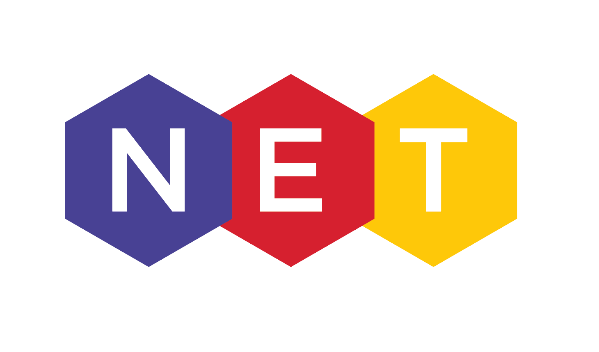 JOB DESCRIPTIONPOST: 		Teacher (Primary)SCHOOL: 		Net Academies TrustPAY RANGE: 		Mainscale 1-6To carry out the professional duties of a teacher as circumstances may require and in accordance with the academy’s policies under the direction of the principal.Areas of Responsibility and Key TasksPlanning, Teaching and Class ManagementTeach allocated pupils by planning their teaching to achieve progression of learning through:identifying clear teaching objectives and specifying how they will be taught and assessed;setting tasks which challenge pupils and ensure high levels of interest;setting appropriate and demanding expectations;setting clear targets, building on prior attainmentidentifying SEN or very able pupils;providing clear structures for lessons maintaining pace, motivation     and challenge;making effective use of assessment and ensure coverage of programmes of study;ensuring effective teaching and best use of available time; maintaining discipline in accordance with the school's procedures and      encouraging good practice with regard to punctuality, behaviour,      standards of work and homework;using a variety of teaching methods to:match approach to content, structure information, present a set of key ideas and use appropriate vocabulary         ii.         use effective questioning, listen carefully to pupils, give attention to                   errors and misconceptionsselect appropriate learning resources and develop study skills 		through library, I.C.T. and other sources;ensuring pupils acquire and consolidate knowledge, skills and understanding appropriate to the subject taught;evaluating own teaching critically to improve effectiveness;ensuring the effective and efficient deployment of classroom supporttaking account of pupils' needs by providing structured learning opportunities which develop the areas of learning identified in        	national and local policies and particularly the foundations for        	literacy and numeracy;encouraging pupils to think and talk about their learning, develop self        	control and independence, concentrate and persevere, and listen        	attentively;	using a variety of teaching strategies which involve planned adult intervention, first-hand experience and play and talk as a vehicle for learning.Monitoring, Assessment, Recording, Reportingassess how well learning objectives have been achieved and use them to improve specific aspects of teaching;mark and monitor pupils' work and set targets for progress;assess and record pupils' progress systematically and keep records to check work is understood and completed, monitor strengths and weaknesses, inform planning and recognise the level at which the pupil is achieving;undertake assessment of students as requested by examination bodies, departmental and school procedures;prepare and present informative reports to parents.Curriculum DevelopmentContribute to the whole school's planning activities.Contribute to the whole schools development plan.Whilst every effort has been made to explain the main duties andresponsibilities of the post, each individual task undertaken may not be identified.Employees will be expected to comply with any reasonable request from a manager to undertake work of a similar level that is not specified in this job description. This post is subject to the current conditions of employment for Class Teachers contained in the School Teachers' Pay and Conditions Document. This job description may be amended at any time following discussion between the head teacher and member of staff, and will be reviewed annuallySign……………………………………………………..	 Date……………………………………AttributesAttributesEssential CriteriaDesirable CriteriaQualifications/trainingQualifications/trainingEducationEducationQualified teacher statusA degree or equivalent. Higher degree qualification, post graduate coursesProfessional DevelopmentProfessional DevelopmentEvidence of participation in INSET.ExperienceExperienceTeachingTeachingClassroom teaching experience Evidence of curriculum leaderships across the school age range.Management ResponsibilityManagement ResponsibilityN/AEvidence of leadership CPD or experienceResourcesResourcesExperience of managing teaching resourcesExperience of managing and /or coordinating staffNational FrameworkNational FrameworkKnowledge of the Education Acts and other relevant legislation.OFSTED awareness Awareness of current developments in education and the implications of these.Recent experience of an OFSTED inspection and its follow up.Understanding of conduct of teacher appraisal Teaching and LearningTeaching and LearningPractical understanding of effective teaching and learning strategies.Understanding of actions to be taken to promote racial harmony and prepare pupils to live in a culturally diverse society.StandardsStandardsAwareness of strategies to raise pupil achievement, manage behaviour and prevent racism. Involvement in school improvement work.Understanding of how to set targetsNational CurriculumNational CurriculumUnderstand the planning of the National Curriculum, including assessment, recording and reporting. Experience of planning the curriculum across the curriculum. Parents and CommunityParents and CommunityExperience of working with parents to support their children’s learningUnderstanding of the role which can be played and the community in raising standardsSKILLSSKILLSManagementManagementAble to manage support staff in the classroomAbility to implement changes and monitor impactRelationshipsRelationshipsAble to establish and develop good relationships with all involved in the school Commitment to the schools wider communityInterpersonal and Communication SkillsInterpersonal and Communication SkillsAbility to communicate effectively in writing and orally Competent in the use of ICTA positive and energetic approach to workFlexible and approachable Resilient under pressureAttitudesAttitudesEducation Philosophy Education Philosophy  A commitment to inclusive education and willingness to respond to the needs of individual learnersAn understanding of the way schools can promote values and a moral code.Staff DevelopmentStaff DevelopmentCommitment to their own developmentEqual OpportunitiesEqual OpportunitiesCommitment to equality of opportunity Commitment to race and gender equality and social inclusionUnderstanding of the needs to promote positive role models